А Д М И Н И С Т Р А Ц И Я    Г О Р О Д А  Р Ж Е В АТВЕРСКОЙ ОБЛАСТИП О С Т А Н О В Л Е Н И Е12.02.2019									№ 92Об утверждении Административного регламентапредоставления муниципальной услуги «Предоставление разрешения на условно разрешенный вид использования земельного участка или 
объекта капитального строительства на территории муниципального образования город Ржев»В соответствии со статьёй 39 Градостроительного кодекса Российской Федерации, Федеральным законом от 27.07.2010 № 210-ФЗ «Об организации предоставления государственных и муниципальных услуг», постановлением Правительства Российской Федерации от 30.04.2014 № 403 «Об исчерпывающем перечне процедур в сфере жилищного строительства», руководствуясь статьями 30 и 33 Устава города Ржева, Администрация города Ржева П О С Т А Н О В Л Я Е Т :1. Утвердить Административный регламент предоставления муниципальной услуги «Предоставление разрешения на условно разрешенный вид использования земельного участка или объекта капитального строительства на территории муниципального образования город Ржев». (Приложение).2. Опубликовать настоящее постановление в газете «Ржевская правда» и разместить на официальном сайте  Администрации города Ржева в информационно-телекоммуникационной сети Интернет.3. Настоящее постановление вступает в силу со дня его подписания.4. Контроль за исполнением настоящего постановления возложить на заместителя Главы администрации города Ржева Козлова А.В.Глава города Ржева                                                         	                      В.В. РодивиловПриложение 
к постановлению Администрации
города Ржева Тверской области
от  12.02. 2019 № 92АДМИНИСТРАТИВНЫЙ РЕГЛАМЕНТ
предоставления муниципальной услуги «Предоставление разрешения на условно разрешенный вид использования земельного участка или объекта капитального строительства на территории муниципального образования город Ржев»1. Общие положения.
1.1. Предмет регулирования Административного регламента.Настоящий Административный регламент предоставления муниципальной услуги «Предоставление разрешения на условно разрешенный вид использования земельного участка или объекта капитального строительства на территории муниципального образования город Ржев» (далее – Административный регламент) устанавливает порядок предоставления муниципальной услуги «Предоставление разрешения на условно разрешенный вид использования земельного участка или объекта капитального строительства на территории муниципального образования город Ржев»  и стандарт предоставления муниципальной услуги, включая сроки и последовательность административных процедур и административных действий при предоставлении муниципальной услуги.Блок-схема последовательности предоставления муниципальной услуги «Предоставление разрешения на условно разрешенный вид использования земельного участка или объекта капитального строительства на территории муниципального образования город Ржев» изложена в приложении к настоящему Административному регламенту.1.2. Круг заявителей Получателями муниципальной услуги являются юридические и физические лица (либо их представители) (далее – заявитель).1.3. Требования к порядку информирования о предоставлении муниципальной услуги.Информацию по вопросам предоставления услуги можно получить:в Отделе архитектуры и строительства администрации  города Ржева Тверской области по адресу: 172390, Тверская область, город Ржев, улица Октябрьская, дом 10;при личном контакте, по телефонам: (48232) 2-29-57, 2-09-85, при письменном обращении, по факсимильной связи, по электронной почте.Адрес электронной почты Отдела архитектуры и строительства администрации города Ржева: arxrzhev@yandex.ru.Контактные телефоны:  2-29-57, 2-09-85. Факс 2-29-57.Дни  приема: понедельник с 11.00 до 17.00, среда, четверг с 09.00 до 17.00 часов, перерыв с 13.00 до 14.00 часов. в Администрации города Ржева Тверской области по адресу:  172390, Тверская область, город Ржев, улица Партизанская, дом 33, кабинет 107.График (режим) работы: понедельник – четверг с 09.00 до 17.00 часов, пятница с 09.00 до 16.00 часов, перерыв с 13.00 до 14.00 часов.при личном контакте, по телефонам: (48232) 2-09-15, 2-10-51,  факс 2-32-27, при письменном обращении, по электронной почте rzhev2013@yandex.ru;на Портале государственных услуг, электронный адрес: http://www.gosuslugi.ru/;на информационном стенде, расположенном непосредственно рядом с кабинетом Отдела архитектуры и строительства администрации  города Ржева Тверской области по адресу: 172390, Тверская область, город Ржев, улица Октябрьская, дом 10;в Ржевском филиале ГАУ МФЦ по адресу Тверская область, город Ржев, ул. Тимирязева, д. 5/25.В МФЦ представляется информация, предусмотренная Правилами организации деятельности многофункциональных центров предоставления государственных и муниципальных услуг, утвержденными Постановлением Правительства Российской Федерации от 22.12.2012 № 1376.2. Стандарт предоставления муниципальной услуги.	2.1. Наименование муниципальной услуги: Предоставление разрешения на условно разрешенный вид использования земельного участка или объекта капитального строительства на территории муниципального образования город Ржев (далее – муниципальная услуга).2.2. Наименование органа местного самоуправления, предоставляющего муниципальную услугу – Администрация города Ржева в лице структурного подразделения Отдела архитектуры и строительства администрации  города Ржева (далее – Отдел архитектуры и строительства).2.3. Описание результата предоставления муниципальной услуги.Результатом предоставления муниципальной услуги является:принятие решения о предоставлении разрешения на условно разрешенный вид использования земельного участка или объекта капитального строительства;отказ в предоставлении муниципальной услуги с указанием причин принятого решения.2.4. Срок предоставления муниципальной услуги.Максимальный срок предоставления муниципальной услуги составляет 45 дней со дня поступления заявления в комиссию по землепользованию и застройке города Ржева (далее – Комиссия).2.5. Перечень нормативных правовых актов, регулирующих отношения, возникающие в связи с предоставлением муниципальной услуги:Конституция Российской Федерации;Гражданский кодекс Российской Федерации;Градостроительный кодекс Российской Федерации;Земельный кодекс Российской Федерации; Федеральный закон от 06.10.2003 № 131-ФЗ «Об общих принципах организации местного самоуправления в Российской Федерации»;Федеральный закон от 02.05.2006 № 59-ФЗ «О порядке рассмотрения обращений граждан Российской Федерации»;Федеральный закон от 21.07.1997 № 122-ФЗ «О государственной регистрации прав на недвижимое имущество и сделок с ним»;Федеральный закон от 27.07.2010 № 210-ФЗ «Об организации представления государственных и муниципальных услуг»;Федеральный закон от 06.04.2011 № 63-ФЗ «Об электронной подписи»;Постановление Правительства РФ от 16.02.2008 № 87 «О составе разделов проектной документации и требованиях к их содержанию»;Постановление Правительства Российской Федерации от 12.09.2015 № 972 «Об утверждении Положения о зонах охраны объектов культурного наследия (памятников истории и культуры) народов Российской Федерации и о признании утратившими силу отдельных положений нормативных правовых актов Правительства Российской Федерации»;СанПиН 2.2.1/2.1.1.1200-03 «Санитарно-защитные зоны и санитарная классификация предприятий, сооружений и иных объектов»;СП 42.13330.2011 «Градостроительство. Планировка и застройка городских и сельских поселений. Актуализированная редакция СНиП 2.07.01-89*»;Положение о публичных слушаниях в городе Ржеве Тверской области, утвержденное Решением Ржевской городской Думы от 22.12.2017 № 210;Генеральный план  города Ржева;Правила землепользования и застройки города Ржева;Соглашение о взаимодействии между филиалом ГАУ «МФЦ» и Администрацией города Ржева Тверской области от 10.06.2015 № 33.
2.6. Правовые основания для предоставления муниципальной услуги:2.6.1. Заявление подано (направлено) в соответствии с порядком, предусмотренным статей 39 Градостроительного кодекса Российской Федерации и с соблюдением требований, установленных настоящим Административным регламентом.2.6.2. Разрешение на условно разрешенный вид использования земельного участка запрашивается в отношении земельного участка, который соответствует требованиям пункта 3 статьи 6 Земельного кодекса Российской Федерации (является недвижимой вещью, представляет собой часть земной поверхности и имеет характеристики, позволяющие определить его в качестве индивидуально определенной вещи).2.6.3. Разрешение на условно разрешенный вид использования объекта капитального строительства запрашивается в отношении объекта капитального строительства, который соответствует требованиям пункта 10 статьи 1  Градостроительного кодекса Российской Федерации (является зданием, строением, сооружением, объектом, строительство которого не завершено, за исключением временных построек, киосков, навесов и других подобных построек).2.6.4. Заявление о предоставлении разрешения на условно разрешенный вид использования подано (направлено) в отношении земельного участка, на который распространяется действие градостроительных регламентов, установленных Правилами землепользования и застройки города Ржева (действие градостроительного регламента не распространяется на земельные участки, указанные в части 4 статьи 36 Градостроительного кодекса).2.6.5. Для территориальной зоны, в границах которой расположен земельный участок или объект капитального строительства, в отношении которых подано (направлено) заявление, Правилами землепользования и застройки города Ржева предусмотрен испрашиваемый условно разрешенный вид использования.2.7. Исчерпывающий перечень документов, необходимых в соответствии с нормативными правовыми актами для предоставления муниципальной услуги, подлежащих представлению заявителем.Для предоставления муниципальной услуги заявитель представляет лично, либо направляет посредством почтовой связи следующие документы:а) 1 экземпляр заявления о предоставлении разрешения на условно разрешенный вид использования согласно приложению 2 к настоящему Административному регламенту, в котором должна содержаться следующая достоверная информация:фамилия, имя, отчество (последнее – при наличии) заявителя (для гражданина);наименование заявителя (для юридического лица), а также государственный регистрационный номер записи о государственной регистрации юридического лица в едином государственном реестре юридических лиц, идентификационный номер налогоплательщика, за исключением случаев, если заявителем является иностранное юридическое лицо;реквизиты решения о внесении изменений в Правила землепользования и застройки города Ржева в случае, если условно разрешенный вид использования земельного участка или объекта капитального строительства включен в градостроительный регламент в установленном для внесения изменений в Правила землепользования и застройки порядке после проведения публичных слушаний по инициативе этого же заявителя;почтовый адрес для связи с заявителем;кадастровый номер земельного участка, в отношении которого запрашивается получение разрешения на условно разрешений вид использования;кадастровый номер (сведения) об объекте капитального строительства, в отношении которого запрашивается получение разрешения на условно разрешенный вид использования;вид права, на котором заявителю принадлежит земельный участок или объект капитального строительства, применительно к которым запрашивается получение разрешения на условно разрешенный вид использования;реквизиты (дата и номер) договора аренды земельного участка, находящегося в государственной или муниципальной собственности, земельного участка, государственная собственность на которые не разграничена, в отношении которого испрашивается разрешение на условно разрешенный вид использования (указывается в случае, если земельный участок находится в государственной или муниципальной собственности);испрашиваемый условно разрешенный вид использования земельного участка или объекта капитального строительства из числа предусмотренных Правилами землепользования и застройки города Ржева условно разрешенных видов использования для территориальной зоны, в границах которой расположен земельный участок или объект капитального строительства, применительно к которым запрашивается разрешение;обоснование границ санитарно-защитных либо охранных зон объектов капитального строительства (в случае необходимости определения указанных зон в соответствии с законодательством Российской Федерации);перечень документов, прилагаемых к заявлению;дата;подпись на каждом листе заявления и расшифровка подписи;печать (при наличии);б) 1 экземпляр копии документа, удостоверяющего личность заявителя;в) 1 экземпляр копии документа, подтверждающего полномочия представителя (в случае, если за предоставлением муниципальной услуги обратился представитель физического или юридического лица);г) 1 экземпляр правоустанавливающих документов на объекты недвижимости, в отношении которых запрашивается разрешение на условно разрешенный вид использования и права на которые не зарегистрированы в Едином государственном реестре прав на недвижимое имущество и сделок с ним;д) схему земельного участка с отображением: мест размещения существующих и проектируемых объектов капитального строительства, существующих и проектируемых подъездов и подходов к ним; планируемых параметров объектов капитального строительства (площадь застройки, количество этажей, вместимость); зданий, строений и сооружений, подлежащих сносу (при наличии); решений по планировке, благоустройству, озеленению территории, в том числе по существующим и планируемым местам размещения стоянок автотранспортных средств; границ санитарно-защитных, санитарных, шумовых либо охранных зон объектов капитального строительства (в случае необходимости определения указанных зон в соответствии с законодательством Российской Федерации).Для предоставления муниципальной услуги от заявителя не требуется документов и информации или осуществления действий, представление или осуществление которых не предусмотрено нормативными правовыми актами, регулирующими отношения, возникающие в связи с предоставлением муниципальной услуги.2.8. Отдел архитектуры и строительства администрации города Ржева запрашивает в рамках межведомственного информационного взаимодействия в государственных органах, органах местного самоуправления и подведомственных государственным органам или органам местного самоуправления организациях, в распоряжении которых находятся соответствующие документы, в порядке и сроки, установленные законодательством, следующие документы:а) выписку из Единого государственного реестра недвижимости о правах заявителя на земельный участок и объекты капитального строительства, расположенные на земельном участке;б) выписку из Единого государственного реестра недвижимости о правообладателях земельных участков, имеющих общие границы с земельным участком, применительно к которому запрашивается разрешение, правообладателях объектов капитального строительства, расположенных на земельных участках, имеющих общие границы с земельным участком, применительно к которому запрашивается разрешение, и правообладателях помещений, являющихся частью объекта капитального строительства, применительно к которому запрашивается разрешение;в) выписку из Единого государственного реестра недвижимости об объекте недвижимости, в отношении которого испрашивается разрешение;г) копии договоров аренды земельных участков в Комитете по управлению имуществом города Ржева;д) копии градостроительных планов земельного участка хранятся в Отделе архитектуры и строительства администрации города Ржева.Отдел архитектуры и строительства не вправе требовать от заявителя:представления документов и информации или осуществления действий, представление или осуществление которых не предусмотрено нормативными правовыми актами, регулирующими отношения, возникающие в связи с предоставлением муниципальной услуги;представления документов и информации, которые находятся в распоряжении Отдела архитектуры и строительства, иных структурных подразделений Администрации города Ржева, органов местного самоуправления, государственных органов, организаций и учреждений, в соответствии с нормативными правовыми актами Российской Федерации, нормативными правовыми актами Тверской области и муниципальными правовыми актами города Ржева.2.9. Исчерпывающий перечень оснований для отказа в приеме документов, необходимых для предоставления муниципальной услуги.Перечень оснований для отказа в приеме документов, необходимых для предоставления муниципальной услуги:отсутствие документов, указанных в пункте 2.7 настоящего Административного регламента, либо несоответствие представленных документов установленным требованиям;с заявлением о предоставлении муниципальной услуги обратилось лицо, не уполномоченное распоряжаться земельным участком или объектом капитального строительства;отсутствуют правовые основания для предоставления муниципальной услуги;наличие в заявлении и приложенных документах неоговоренных исправлений, серьезных повреждений, не позволяющих однозначно истолковать их содержание, подчисток либо приписок, зачеркнутых слов, записей, выполненных карандашом;текст заявления не поддается прочтению;отсутствие в заявлении сведений о заявителе, подписи заявителя, контактных телефонов, почтового адреса. 2.10. Исчерпывающий перечень оснований для приостановления предоставления муниципальной услуги:рассмотрение в органах прокуратуры, государственной власти, судебных органах вопросов, предмет спора по которым, а также результат рассмотрения которых влияет на предоставление муниципальной услуги;направление запроса о предоставлении информации (документов), необходимой для предоставления муниципальной услуги, в организацию, которая не входит в систему межведомственного электронного взаимодействия.После устранения обстоятельств, послуживших основанием для приостановления муниципальной услуги, работа по заявлению возобновляется в порядке, предусмотренном настоящим Административным регламентом.Основания для отказа в предоставлении муниципальной услуги.На основании итогового документа публичных слушаний по вопросу предоставления разрешения на условно разрешенный вид использования земельного участка или объекта капитального строительства Комиссия осуществляет подготовку рекомендаций о предоставлении такого разрешения или об отказе в предоставлении такого разрешения с указанием причин принятого решения, и направляет указанные рекомендации Главе города Ржева.Рекомендации Комиссии об отказе в предоставлении разрешения на условно разрешенный вид использования земельного участка или объекта капитального строительства должны содержать все мотивы, послужившие основанием таких рекомендаций.           Комиссия осуществляет подготовку рекомендаций об отказе в предоставлении разрешения при наличии хотя бы одного из следующих оснований:а) на основании имеющихся сведений о планируемом использовании земельного участка или объекта капитального строительства Комиссия придет к обоснованному выводу, что испрашиваемый вид разрешенного использования не соответствует градостроительному регламенту и (или) повлечет нарушение требований технических регламентов, прав человека на благоприятные условия жизнедеятельности;б) участники публичных слушаний по вопросу о предоставлении разрешения на условно разрешенный вид использования представили в Комиссию предложения и замечания, касающиеся указанного вопроса, в которых возражают в предоставлении заявителю испрашиваемого разрешения;в) имеются документально подтвержденные сведения (выписки, информация) о том, что после обращения заявителя с заявлением о предоставлении муниципальной услуги в установленном законом порядке произошла смена собственника земельного участка или объекта капитального строительства, в отношении которых испрашивается разрешение на условно разрешенный вид использования;г) имеется вступившее в силу решение суда или органа местного самоуправления о сносе объекта капитального строительства, в отношении которого испрашивается разрешение на условно разрешенный вид использования; признании недействительной сделки, на основании которой у заявителя возникло право на земельный участок или объект капитального строительства, в отношении которого испрашивается разрешение на условно разрешенный вид использования;д) земельный участок, в отношении которого испрашивается разрешение на условно разрешенный вид использования для возведения объекта капитального строительства, находится в государственной или муниципальной собственности и предоставлен заявителю в установленном законом порядке в аренду для целей, не связанных со строительством, либо если испрашиваемый условно разрешенный вид использования не соответствует целям предоставления земельного участка, указанным в договоре аренды;е) отсутствует согласие иных собственников земельного участка или объекта капитального строительства на изменение вида разрешенного использования;ж) ответ органа государственной власти или органа местного самоуправления на межведомственный запрос свидетельствует об отсутствии у заявителя прав по распоряжению земельным участком или объектом капитального строительства, в отношении которых испрашивается разрешение на условно разрешенный вид использования, если документ, подтверждающий такое право, не представлен заявителем по собственной инициативе;з) представленные заявителем копии документов, сведения, выписки противоречат либо не соответствуют (полностью или частично) сведениям, полученным Отделом архитектуры и строительства в уполномоченных органах;и) поступление письменного отказа Заявителя от предоставления муниципальной услуги;к) поступление в орган местного самоуправления уведомления о выявлении самовольной постройки от исполнительного органа государственной власти, должностного лица, государственного учреждения или органа местного самоуправления, указанных в части 2 статьи 55.32 Градостроительного кодекса Российской Федерации, в случае подачи заявления в отношении земельного участка, на котором расположена такая постройка, до ее сноса или приведения в соответствие с установленными требованиями, за исключением случаев, если по результатам рассмотрения данного уведомления органом местного самоуправления в исполнительный орган государственной власти, должностному лицу, в государственное учреждение или орган местного самоуправления, которые указаны в части 2 статьи 55.32 Градостроительного кодекса Российской Федерации и от которых поступило данное уведомление, направлено уведомление о том, что наличие признаков самовольной постройки не усматривается либо вступило в законную силу решение суда об отказе в удовлетворении исковых требований о сносе самовольной постройки или ее приведении в соответствие с установленными требованиями;л) земельный участок, в отношении которого испрашивается разрешение на условно разрешенный вид использования, находится в государственной или муниципальной собственности и предоставлен заявителю по результатам аукциона или в случае признания аукциона несостоявшимся с лицами, указанными в пункте 13, 14 или 20 статьи 39.12 Земельного кодекса Российской Федерации. 2.11. Порядок, размер и основания взимания платы за предоставление муниципальной услуги.Муниципальная услуга предоставляется бесплатно, за исключением расходов на организацию и проведение публичных слушаний. В соответствии с частью 4 статьи 40 Градостроительного кодекса, частью 3 статьи 8 Федерального закона от 27.07.2010 № 210-ФЗ «Об организации предоставления государственных и муниципальных услуг», расходы, связанные с организацией и проведением публичных слушаний по вопросу предоставления разрешения на условно разрешенный вид использования земельного участка, несет заявитель.2.12. Максимальный срок ожидания в очереди при подаче запроса о предоставлении муниципальной услуги и при получении результата предоставления муниципальной услуги.Срок ожидания в очереди при подаче запроса о предоставлении муниципальной услуги и при получении результата предоставления муниципальной услуги не должен превышать 15 (пятнадцати) минут.2.13. Срок и порядок регистрации запроса заявителя о предоставлении муниципальной услуги, в том числе в электронной форме.Срок регистрации заявления и прилагаемых к нему документов на получение муниципальной услуги не должен превышать 1 (один) день с даты его поступления в Администрацию города Ржева.2.14. Требования к помещениям, в которых предоставляется муниципальная услуга, к месту ожидания и приему заявителей, размещению визуальной и текстовой информации о предоставлении муниципальной услуги.Места для информирования, предназначенные для ознакомления заявителей с информационным материалом, оборудуются:вывеской с наименованием Отдела архитектуры и строительства;в темное время суток осветительными приборами;парковкой для автотранспорта посетителей, при этом для парковки специальных автотранспортных средств инвалидов на стоянке выделяется не менее 10% мест (но не менее одного места);информационными стендами;стульями и столами для возможности оформления документов.В здании, где расположен Отдел архитектуры и строительства, должны быть созданы условия для беспрепятственного доступа инвалидов к получению муниципальной услуги в соответствии с требованиями, установленными законодательными и иными нормативными правовыми актами.На информационном стенде размещаются следующие материалы:сведения о нормативных актах по вопросам исполнения услуги;перечень документов, прилагаемых к заявлению предоставления разрешения на условно разрешенный вид использования земельного участка или объекта капитального строительства на территории муниципального образования город Ржев, в соответствии с пунктами 2.6; 2.7 настоящего Административного регламента;образцы заполнения бланков заявлений;часы приема и телефон специалистов Отдела архитектуры и строительства.Места ожидания должны соответствовать комфортным условиям для заявителей.Кабинет, предназначенный для приема заявителей, должен быть оборудован стульями, столами, канцелярскими принадлежностями.Рабочее место специалиста должно быть оборудовано персональным компьютером с возможностью доступа к необходимым информационным базам данных, печатающим и сканирующим устройством.Помещения МФЦ, предназначенные для предоставления муниципальной услуги, должны соответствовать требованиям комфортности и доступности для получателей муниципальных услуг, установленным Правилами организации деятельности многофункциональных центров предоставления государственных и муниципальных услуг, утвержденными Постановлением Правительства Российской Федерации от 22.12.2012 № 1376.2.15. Показатели доступности и качества муниципальной услуги.Показателями доступности муниципальной услуги являются:представление заявителям информации о правилах предоставления муниципальной услуги в соответствии с пунктом 1.3 настоящего Административного регламента;обеспечение заявителям возможности обращения за предоставлением муниципальной услуги через представителя;обеспечение заявителям возможности взаимодействия с Отделом архитектуры и строительства в электронной форме через Тверской региональный портал государственных и муниципальных услуг и Единый портал государственных и муниципальных услуг (функций);размещение на Тверском региональном портале государственных и муниципальных услуг и Едином портале государственных и муниципальных услуг (функций) форм документов, необходимых для предоставления муниципальной услуги и обеспечение возможности их копирования и заполнения в электронной форме;обеспечение заявителям возможности направлять запросы о предоставлении муниципальной услуги (заявления с прилагаемыми к ним документами) в электронной форме;предоставление заявителям возможности получения муниципальной услуги в МФЦ;безвозмездность предоставления муниципальной услуги.Показателями качества муниципальной услуги являются:отсутствие случаев нарушения сроков при предоставлении муниципальной услуги;отсутствие случаев удовлетворения в судебном порядке заявлений заявителей, оспаривающих решения и действия (бездействие) Администрации города Ржева, ее должностных лиц, муниципальных служащих;отсутствие случаев назначения административных наказаний в отношении должностных лиц, муниципальных служащих органов, предоставляющих муниципальную услугу, за нарушение законодательства об организации предоставления государственных и муниципальных услуг.3. Состав, последовательность и сроки выполнения административных процедур (действий), требования к порядку их выполнения, в том числе особенности выполнения административных процедур (действий) в электронной форме.3.1. Муниципальная услуга предоставляется в следующем порядке: 3.1.1. Специалист Отдела контроля и работы по обращению граждан администрации города Ржева, ответственный за прием и регистрацию заявления, и/или специалист ГАУ «Многофункциональный центр предоставления государственных и муниципальных услуг городского округа Ржев Тверской области» проверяет поступившее заявление и прилагаемые документы на соответствие требованиям настоящего Административного регламента.В случае несоответствия поступивших документов требованиям настоящего Административного регламента, специалист, ответственный за прием и регистрацию заявления, уведомляет заявителя о наличии препятствий для регистрации, объясняет заявителю содержание выявленных недостатков, отказывает в приеме документов и возвращает их заявителю. При соответствии заявления и прилагаемых документов пункту 2.6 настоящего Административного регламента, специалист, ответственный за прием и регистрацию заявления, регистрирует поступившее заявление в соответствии с правилами регистрации и в течение 1 (одного) рабочего дня направляет пакет документов Главе города Ржева.3.1.2. Основанием для начала административной процедуры является поступление заявления о принятии решения о предоставлении разрешения на условно разрешенный вид использования земельного участка или объекта капитального строительства и приложенных к нему документов с резолюцией Главы города Ржева на рассмотрение в Отдел архитектуры и строительства специалисту, ответственному за предоставление муниципальной услуги.3.1.3. Специалист Отдела архитектуры и строительства, ответственный за предоставление муниципальной услуги, в течение 5 (пяти) рабочих дней со дня получения заявления и прилагаемых документов проверяет соответствие представленных документов требованиям законодательства Российской Федерации, а также на наличие (отсутствие) оснований для отказа в предоставлении муниципальной услуги.3.1.4. По результатам рассмотрения документов специалист Отдела архитектуры и строительства, ответственный за предоставление муниципальной услуги, в течение 1 (одного) рабочего дня принимает одно из следующих решений:подготовка проекта постановления Главы города Ржева о назначении публичных слушаний по вопросу  получения разрешения на условно разрешенный вид использования земельного участка или объекта капитального строительства;подготовка проекта информационного письма с разъяснением причин отказа в предоставлении муниципальной услуги на основании пункта 2.10 настоящего Административного регламента.   3.1.5. Подготовленный проект постановления Главы города Ржева о назначении публичных слушаний по вопросу  получения разрешения на условно разрешенный вид использования земельного участка или объекта капитального строительства на территории муниципального образования город Ржев специалист Отдела архитектуры и строительства, ответственный за предоставление муниципальной услуги, направляет на согласование:начальнику Отдела архитектуры и строительства администрации города Ржева – главному архитектору города Ржева;начальнику Юридического отдела администрации города Ржева;заместителю Главы администрации города Ржева, курирующему вопросы архитектуры и строительства;управляющему делами  Администрации города Ржева.Согласованный проект постановления Главы города Ржева о назначении публичных слушаний по вопросу  получения разрешения на условно разрешенный вид использования земельного участка или объекта капитального строительства направляется Главе города Ржева на подпись.3.1.6. Постановление Главы города Ржева о назначении публичных слушаний по вопросу  получения разрешения на условно разрешенный вид использования земельного участка или объекта капитального строительства подлежит опубликованию в газете «Ржевская правда» и размещается на официальном сайте Администрации города Ржева в сети Интернет.3.1.7. Информационное письмо с разъяснением причин отказа в предоставлении муниципальной услуги подписывается заместителем Главы администрации города Ржева и регистрируется специалистом Отдела контроля и работы по обращениям граждан администрации города Ржева.3.1.8. Результатом административной процедуры является издание постановления Главы города Ржева о назначении публичных слушаний по вопросу  получения разрешения на условно разрешенный вид использования земельного участка или объекта капитального строительства или подготовка информационного письма с разъяснением причин отказа в предоставлении муниципальной услуги.3.1.9. Публичные слушания по вопросу  получения разрешения на условно разрешенный вид использования земельного участка или объекта капитального строительства осуществляются в соответствии с Положением о публичных слушаниях в городе Ржеве Тверской области, утвержденным Решением Ржевской городской Думы от 22.12.2017 № 210.3.1.10. Секретарь организационного комитета по подготовке и проведению публичных слушаний в течение 1 дня передает итоговый документ публичных слушаний по вопросу  получения разрешения на условно разрешенный вид использования земельного участка или объекта капитального строительства (далее – Итоговый документ), копию заявления и представленные заявителем документы в Комиссию.3.1.11. Комиссия в течение 14 (четырнадцати) календарных дней готовит рекомендации о предоставлении разрешения на условно разрешенный вид использования земельного участка или объекта капитального строительства или об отказе в предоставлении такого разрешения с указанием причин принятого решения на основании Итогового документа публичных слушаний.На основании Итогового документа и рекомендаций Комиссии  специалист Отдела архитектуры и строительства, ответственный за предоставление муниципальной услуги, готовит проект постановления Главы города Ржева о предоставлении разрешения на условно разрешенный вид использования земельного участка или объекта капитального строительства (далее – Постановление) или информационное письмо об отказе в предоставлении такого разрешения (далее – Информационное письмо), после чего согласовывает подготовленный проект Постановления в установленном порядке. Информационное письмо подписывается заместителем Главы администрации города Ржева, курирующим вопросы архитектуры и строительства.Рекомендации Комиссии направляются Главе города Ржева с согласованным проектом Постановления, с приложением заявления и всех имеющихся в Комиссии документов по вопросу получения разрешения на условно разрешенный вид использования земельного участка или объекта капитального строительства.Максимальный срок выполнения административной процедуры – 45 календарных дней с момента опубликования Итогового документа.3.1.12. На основании рекомендаций, указанных в подпункте 3.1.11 настоящего Административного регламента, Глава города Ржева принимает решение о предоставлении разрешения на условно разрешенный вид использования земельного участка или объекта капитального строительства либо об отказе в предоставлении такого разрешения.
Максимальный срок выполнения административной процедуры – в течение семи рабочих дней со дня поступления рекомендаций Комиссии.3.2. Выдача заявителю решения о предоставлении разрешения на условно разрешенный вид использования земельного участка или отказа в предоставлении муниципальной услуги.3.2.1. Основанием для начала административной процедуры является издание Постановления или регистрация информационного письма с разъяснением причин отказа в предоставлении муниципальной услуги.3.2.2. Постановление или информационное письмо с разъяснением причин отказа в предоставлении муниципальной услуги выдается заявителю или направляется посредством почтовой связи.Заявитель ставит отметку о получении Постановления или о получении информационного письма с разъяснением причин отказа в предоставлении муниципальной услуги.Блок-схема предоставления муниципальной услуги приведена в приложении 1 к настоящему Административному регламенту.В случае поступления заявления о предоставлении муниципальной услуги через «Многофункциональный центр предоставления государственных и муниципальных услуг городского округа Ржев Тверской области» результат предоставления муниципальной услуги направляется в МФЦ в течение двух дней с помощью курьерской службы МФЦ.3.3. Порядок осуществления муниципальной услуги в электронной форме.При предоставлении муниципальной услуги в электронной форме с использованием федеральной государственной информационной системы «Единый портал государственных и муниципальных услуг (функций)», регионального портала государственных и муниципальных услуг (при его наличии) заявителю предоставляется:возможность знакомиться с информацией о муниципальной услуге;доступ к формам заявлений и иных документов, необходимых для получения муниципальной услуги, с возможностью их копирования и заполнения в электронном виде;возможность представлять заявление и документы, необходимые для предоставления муниципальной услуги, в электронном виде;возможность осуществлять мониторинг хода предоставления муниципальной услуги;возможность получения результатов предоставления муниципальной услуги в электронном виде в случаях, не запрещенных федеральным законом.Заявление, подаваемое в форме электронного документа, подписывается заявителем простой электронной подписью, а прилагаемые к нему электронные документы должны быть подписаны должностными лицами органов (организаций), выдавших эти документы, усиленной квалифицированной электронной подписью (если законодательством Российской Федерации для подписания таких документов не установлен иной вид электронной подписи) в соответствии с требованиями Федерального закона от 06.04.2011 № 63-ФЗ «Об электронной подписи», ст. 21.1 и 21.2 Федерального закона от 27.07.2010 № 210-ФЗ «Об организации предоставления государственных и муниципальных услуг».4. Формы контроля за исполнением Административного регламента.4.1. Порядок осуществления текущего контроля за соблюдением и исполнением ответственными должностными лицами положений настоящего Административного регламента и иных нормативных правовых актов, устанавливающих требования к предоставлению муниципальной услуги, а также принятием ими решений.Текущий контроль за соблюдением и исполнением положений настоящего Административного регламента осуществляется заместителем Главы администрации города Ржева, курирующим вопросы архитектуры и строительства.4.2. Порядок и периодичность осуществления плановых и внеплановых проверок полноты и качества предоставления муниципальной услуги, в том числе порядок и формы контроля за полнотой и качеством предоставления муниципальной услуги.Проверки могут носить плановый (осуществляется на основании годовых планов работы Отдела архитектуры и строительства) и внеплановый характер (осуществляется на основании поручения заместителя Главы администрации города Ржева, курирующего вопросы архитектуры и строительства, поступивших заявлений о нарушении предоставления муниципальной услуги).4.3. Ответственность должностных лиц за решения и действия (бездействие), принимаемые (осуществляемые) ими в ходе предоставления муниципальной услуги.При нарушении нормативных правовых актов, устанавливающих требования к предоставлению муниципальной услуги, привлечение виновных лиц к ответственности осуществляется в соответствии с законодательством Российской Федерации.4.4. Положения, характеризующие требования к порядку и формам контроля за предоставлением муниципальной услуги, в том числе со стороны граждан, их объединений и организаций.Контроль за предоставлением муниципальной услуги со стороны заместителя Главы администрации города Ржева, курирующего вопросы архитектуры и строительства, должен быть постоянным, всесторонним и объективным.Граждане, их объединения и организации в случае выявления фактов нарушения порядка предоставления муниципальной услуги или ненадлежащего исполнения настоящего Административного регламента вправе обратиться с жалобой в Администрацию города Ржева.5. Досудебный (внесудебный) порядок обжалования решений
и действий (бездействия) органа, предоставляющего
муниципальную услугу, а также его должностных лиц
              5.1. Информация для заявителя о его праве на досудебное (внесудебное) обжалование действий (бездействия) и решений, принятых (осуществляемых) в ходе предоставления муниципальной услуги.Заявитель вправе обжаловать действия (бездействие) Администрации города Ржева при предоставлении муниципальной услуги в досудебном (внесудебном) порядке.5.2. Предмет досудебного (внесудебного) обжалования.Предметом досудебного (внесудебного) обжалования действий (бездействия) и решений, принятых (осуществляемых) в ходе предоставления муниципальной услуги, являются:нарушение срока регистрации запроса заявителя о предоставлении муниципальной услуги;нарушение срока предоставления муниципальной услуги;требование у заявителя документов, не предусмотренных нормативными правовыми актами Российской Федерации, нормативными правовыми актами Тверской области, муниципальными правовыми актами города Ржева (далее – муниципальные правовые акты) для предоставления муниципальной услуги;отказ в приеме документов, предоставление которых предусмотрено нормативными правовыми актами Российской Федерации, нормативными правовыми актами Тверской области, муниципальными правовыми актами для предоставления муниципальной услуги, у заявителя;отказ в предоставлении муниципальной услуги, если основания отказа не предусмотрены федеральными законами и принятыми в соответствии с ними иными нормативными правовыми актами Российской Федерации, нормативными правовыми актами Тверской области, муниципальными правовыми актами;затребование с заявителя при предоставлении муниципальной услуги платы, не предусмотренной нормативными правовыми актами Российской Федерации, нормативными правовыми актами Тверской области, муниципальными правовыми актами;отказ Администрации города Ржева, должностного лица Администрации города Ржева в исправлении допущенных опечаток и ошибок в выданных в результате предоставления муниципальной услуги документах либо нарушение установленного срока таких исправлений.5.3. Исчерпывающий перечень оснований для приостановления рассмотрения жалобы и случаев, в которых ответ на жалобу не дается.Оснований для приостановления рассмотрения жалобы не имеется. Жалоба не рассматривается в следующих случаях:если в письменном обращении не указаны фамилия, имя, отчество гражданина, направившего обращение, и почтовый адрес, по которому должен быть направлен ответ, ответ на обращение не дается. Если в указанном обращении содержатся сведения о подготавливаемом, совершаемом или совершенном противоправном деянии, а также о лице его подготавливающем, совершающем или совершившем, обращение подлежит направлению в государственный орган в соответствии с его компетенцией;если в письменном обращении содержатся нецензурные либо оскорбительные выражения, угрозы жизни, здоровью и имуществу должностного лица, а также членов его семьи. Такое обращение подлежит оставлению без ответа по существу поставленных в нем вопросов;если текст письменного обращения не поддается прочтению. Ответ на обращение не дается, о чем в течение семи дней со дня регистрации обращения сообщается гражданину, направившему обращение, если его фамилия и почтовый адрес поддаются прочтению.5.4. Основания для начала процедуры досудебного (внесудебного) обжалования. Основанием для начала процедуры досудебного (внесудебного) обжалования является поступление жалобы по основаниям, предусмотренным Административным регламентом.5.5. Право заявителя на получение информации и документов, необходимых для обоснования и рассмотрения жалобыЗаявитель имеет право на получение информации и документов, необходимых для обоснования и рассмотрения жалобы.5.6. Органы местного самоуправления, государственной власти, должностные лица, которым может быть направлена жалоба заявителя в досудебном (внесудебном) порядке.В случае несогласия заявителя с решением или действием (бездействием) должностных лиц, участвующих в предоставлении муниципальной услуги, подается жалоба в Администрацию города Ржева в письменной форме, в том числе при личном приеме заявителя или в электронном виде.5.7. Сроки рассмотрения жалобы.Поступившая жалоба подлежит рассмотрению в течение 15 (пятнадцати) рабочих дней со дня ее регистрации, а в случае обжалования отказа должностного лица Администрации города Ржева, ответственного за предоставление муниципальной услуги, в приеме документов у заявителя либо в исправлении допущенных опечаток и ошибок  или в случае обжалования нарушения установленного срока таких исправлений – в течение 5 (пяти) рабочих дней со дня ее регистрации.5.8. Результат досудебного (внесудебного) обжалования.По результатам рассмотрения жалобы принимается одно из следующих решений:удовлетворение жалобы, в том числе в форме отмены принятого решения, исправление допущенных Отделом архитектуры и строительства опечаток и ошибок в выданных в результате предоставления муниципальной услуги документах;отказ в удовлетворении жалобы.Не позднее дня, следующего за днем принятия решения, заявителю в письменной форме и, по желанию заявителя, в электронной форме направляется мотивированный ответ о результатах рассмотрения жалобы.В случае установления в ходе или по результатам рассмотрения жалобы признаков состава административного правонарушения или преступления должностное лицо, наделенное полномочиями по рассмотрению жалоб, незамедлительно направляет имеющиеся материалы в органы прокуратуры.Приложение 1к Административному регламенту предоставления муниципальной услуги  «Предоставление разрешения на условноразрешенный вид использованияземельного участка или объектакапитального строительства на территориимуниципального образования город Ржев»Блок-схема последовательности действий при исполнении муниципальной услугиПриложение 2к Административному регламенту предоставления муниципальной услуги  «Предоставление разрешения на условноразрешенный вид использованияземельного участка или объектакапитального строительства на территориимуниципального образования город Ржев»Форма (образец) заявленияВ Администрацию города РжеваТверская область, город Ржев, ул. Партизанская, д.33от ___________________________________________
_____________________________________________
(для физических лиц - Ф.И.О., паспортные данные;
для юридических лиц - полное наименование)
Адрес:_______________________________________
_____________________________________________
(для физических лиц - место жительства физического лица;
для юридических лиц - местонахождение юридического лица)
Телефон (факс): _______________________________
адрес эл. почты: _______________________________
ЗАЯВЛЕНИЕ
о предоставлении разрешения на условно разрешенныйвид использования земельного участка или 
объекта капитального строительства на территориимуниципального образования город Ржев
ЗАЯВЛЕНИЕ
о предоставлении разрешения на условно разрешенныйвид использования земельного участка или 
объекта капитального строительства на территориимуниципального образования город Ржев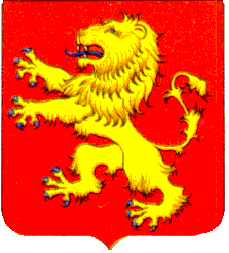 